REFERAT AF BESTYRELSESMØDE DEN 6. OKTOBER 2022.Til stede:  Charlotte Frederiksen, Robert Melander, Morten Petersen, Ole Petersen,H. C. Rasmussen samt administrator Jørn Frydenlund. Afbud: Joan Markmann, Randi Petersen.DAGSORDEN:JØRN FRYDENLUND, ADMINISTRATOR. GENNEMGANG AF ØKONOMI OG BUDGETBestyrelsen har gennemgået den foregående måneds posteringer i banken ud fra de kontoudtog, som administrator havde sendt til mødet, kontrolleret dem ved opslag i Netbank samt afstemt dem til opdateret drifts- og likviditetsbudget og har ingen bemærkninger hertil.Bestyrelsen har konstateret, at foreningens konti i Nykredit Bank pr. 30.9 2022 udviste følgende: saldi:
Driftskonto nr. 5471-2333351 – kr. 61.259,93
Deponeringskonto nr. 5471-2333408 – kr. 137.319,02
Vedligeholdelseskonto nr. 5471-0002333394 – kr. 37.500,00Bestyrelsen og administrator vurderer, at foreningens økonomi fortsat ser positiv ud.FORBEREDELSE TIL GENERALFORSAMLING DEN 30-10-2022, KL. 14,00Årsrapport og budgetter blev gennemgået, fundet i orden og indstilles til godkendelse på generalforsamlingen. ROBERT MELANDER, FORMAND FOR BESTYRELSEN. SOLCELLER PÅ TAG BLOK EBestyrelsen undersøger forsat muligheden for at få solceller på taget på blok E.ALLE BEBOERE ØNSKES ET RIGTIG GODT EFTERÅR– PÅ GENSYN PÅ GENERALFORSAMLINGEN!				Med venlig hilsen			Bestyrelsen.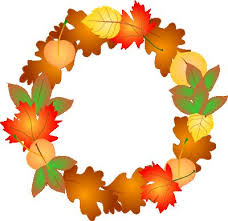 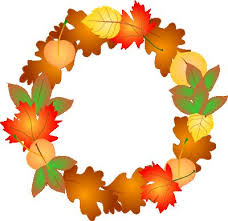 